Praktijkbeoordeling matrix PLh OZT 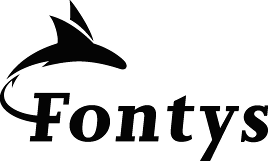 1. Vakinhoudelijk handelen2. Communicatie3. Samenwerking4. Kennis en wetenschap5. Maatschappelijk handelen6. Organisatielidmaatschap7. ProfessionaliteitNAAM & HANDTEKENING STUDENTNAAM & HANDTEKENING WERKBEGELEIDERNAAM & HANDTEKENING WERKBEGELEIDERNAAM & HANDTEKENING PRAKTIJKOPLEIDERDATUMPRAKTIJKLEERPERIODESTATUS VAN DIT FORMULIEREVALUATIE(diagnose) / BEOORDELINGBEOORDELINGSMOMENTLEERJAARCOMPLEXITEITSNIVEAUBEGELEIDINGS-NIVEAUAANTAL SPECIALISMENAANTAL SPECIALISMENAANTAL SPECIALISMENBEOORDELINGSMOMENTLEERJAARCOMPLEXITEITSNIVEAUBEGELEIDINGS-NIVEAUlcrccO PL 1 (honours) OZT3e jaarLaag complexDirecte Indirecte begeleiding2O PL 2 (honours) OZT3e jaarRedelijk complexZelfstandig62O PL 3 (honours) OZT4e jaarRedelijk complex tot complexZelfstandig742O PL 4 (honours) OZT4e jaarComplexZelfstandig764Algemene chirurgieOrthopedieGynaecologieUrologieKNOPlastische chirurgieOogheelkundeTaakgebiedVoldaanNiet voldaanVakinhoudelijk handelenOOCommunicatieOOSamenwerkingOOKennis en wetenschapOOMaatschappelijk handelenOOOrganisatielidmaatschapOOProfessionaliteitOOEindoordeelOOVerzamelen en interpreteren van gegevensO/VOPMERKINGEN1.1 De operatieassistent verzamelt continu gegevens en maakt een situationele analyse van patiënt, omgeving, operatietechniek en anesthesie. Hierbij wordt rekening gehouden met:- de zorg- en begeleidingsvraag van de patiënt; - de fysieke, psychische en sociale toestand van patiënt; - het perioperatieve proces;- TOP 1, 2 en 3 met de daarbij horende Time Out en Sign Out procedure. Plannen van zorg1.2 De operatieassistent plant de perioperatieve zorg en bewaking van een patiënt in het perioperatieve proces, de prioriteitsstelling van interventies en ondersteuning van het operatieve proces. Hierbij wordt rekening gehouden met:- het zorgpad waarin de patiënt zich bevindt; - specifieke instructies van de medisch specialist;- de beschikbaarheid en functionaliteit van medische hulpmiddelen;- kennis en ervaring van het team.Uitvoeren van zorg1.3 De operatieassistent verleent op een verantwoorde en doeltreffende wijze operatieve zorg aan een patiënt tijdens het perioperatieve proces, rekening houdend met: - de zorg- en begeleidingsvraag van de patiënt;- de fysieke, psychische en sociale toestand van patiënt;- de reacties van de patiënt tijdens algehele of regionale anesthesie;- de omgevingsfactoren die invloed hebben op de patiënt.1.4 De operatieassistent voert de medisch ondersteunende werkzaamheden uit ten behoeve van het perioperatieve proces, bestaande uit: - omloop, instrumenterende en assisterende handelingen; - voorbehouden en risicovolle handelingen;- voorbereidende werkzaamheden in het kader van stralingshygiënisch handelen ter bescherming van de patiënt; - het anticiperen op het veranderend operatie-en anesthesieverloop tijdens het operatieve proces; - Basic Life Support en het assisteren van het anesthesieteam bij Advanced Life Support; - het gebruiksklaar maken, controleren en bedienen van apparatuur, het signaleren van eventuele defecten en het nemen van maatregelen om het defect te verhelpen; - het vervoeren van de patiënten binnen het OK-complex; - assisterende werkzaamheden bij medische (be)handelingen op het gebied van overige perioperatieve zorg, zoals het inbrengen van diverse urinekatheters, opvoeren van voerdraden, reponeren van fracturen, aanleggen van gipsverband, ligeren en coaguleren van bloedvaten en het hechten van subcutis en huid.1.5 De operatieassistent voert de medisch ondersteunende werkzaamheden uit ten behoeve van het perioperatieve proces, rekening houdend met: - de volgorde van handelingen bij de diverse operaties/behandelingen; - het infectiepreventiebeleid; - de mogelijke complicaties; - de veiligheid van de patiënt; -zelfbeschermende maatregelen zoals Arbo-eisen en een veilige werkomgeving voor zichzelf en het team; - specifieke instructies van de medisch specialist.1.6 De operatieassistent reguleert en coördineert het operatieve zorgproces tijdens de perioperatieve periode ten behoeve van de patiënt én de behandelaars en anticipeert daarbij op alle voorkomende situaties. Een optimaal en efficiënt verloop van het operatieproces maakt het noodzakelijk dat de operatieassistent in staat is tot samenwerking met multidisciplinaire disciplines binnen en buiten de OK op verschillende niveaus. Hij moet zelfstandig beslissingen kunnen nemen gedurende de bereikbare dienst die voor de voortgang van de werkzaamheden noodzakelijk zijn, met name bij spoedeisende, levensbedreigende situaties en/of complicaties. Hierbij wordt regelmatig een beroep gedaan op improvisatievermogen en creativiteit, waarbij de afloop van de situatie niet geheel duidelijk is. De operatieassistent kan bij hoge werkdruk of bij spoedgevallen zijn werkzaamheden verantwoord blijven uitvoeren en kan inspelen op onverwachte situaties. Patiëntbeeld en risico’s worden permanent en adequaat geobserveerd en afwijkingen worden gesignaleerd en gecommuniceerd en er wordt hiernaar gehandeld.1.7 De operatieassistent voert zijn werkzaamheden uit aan de hand van protocollen en standaarden gebaseerd op aanwezige evidence based/best practice. De operatieassistent legt verantwoording af over zijn werkzaamheden en de keuze voor interventies die afwijken van protocollen en standaarden en over interventies in situaties waarin deze protocollen en standaarden ontbreken. 1.8 De operatieassistent draagt zorg voor de ruimten, apparatuur, materialen en middelen (medicamenten) op basis van het operatieprogramma, rekening houdend met:  - de verschillende operatietechnieken; - de ingreep; - de positionering van de patiënt; - de handelingen van de snijdend specialist; - de fysieke, psychische en sociale toestand van de patiënt; - de mogelijke complicaties; - laboratoriumonderzoeken; - logistieke en administratieve processen; - gebruiksaanwijzingen betreffende o.a. instellen, aansluiten, controles, defectsignaleringen en reparaties; - werkafspraken en protocollen; - afstemming tussen beschikbaarheid en urgentie; - het infectiepreventiebeleid; - een verantwoorde en kostenbewuste inzet van de middelen; - de veiligheid van de patiënt; - een veilige werkomgeving.Evalueren en rapporteren over de verleende zorg1.9 De operatieassistent evalueert de gegevens van de patiënt in het perioperatieve proces, rapporteert en draagt deze over conform de geldende procedures. De operatieassistent kan zelfstandig complexe probleemsituaties in de beroepspraktijk (voorkomend in alle diensten) op basis van relevante kennis definiëren en analyseren en kan op basis van theoretische inzichten nieuwe oplossingsstrategieën aanbevelen en toepassen en het effect van alternatieve oplossingen beargumenteren.O/VOPMERKINGEN2.1 De operatieassistent communiceert zorgvuldig, systematisch en klantgericht. Hij geeft methodisch, effectief en doelmatig de relevante informatie over de ingreep en het perioperatieve proces en houdt rekening met:-de toegediende anesthesie, de operatie/behandeling, (mogelijke) complicaties en hun invloed op de psyche en soma van de patiënt; - de rol als een belangrijke schakel in de overdrachtsmomenten;- methoden en richtlijnen voor het begeleiden en voor het geven van informatie aan patiënten en wettelijke en/of andere vertegenwoordigers;- de eigen beroepsethiek, de beroepscode en het beroepsgeheim;- de eigen bevoegdheden en verantwoordelijkheden.2.2 De operatieassistent observeert en signaleert het psychosociale welzijn bij de patiënt en diens naasten in het perioperatieve proces en begeleidt de patiënt en diens naasten met respect voor culturele, maatschappelijke en religieuze normen en waarden en de ziektebeleving van de patiënt.Specifieke aandachtspunten zijn:- inlevingsvermogen in de patiënt; - onderkennen van (de eigen) gevoelens, normen en waarden; - onderscheid tussen de eigen gevoelens en waarden en die van de patiënt en diens naastenO/VOPMERKINGEN3.1 De operatieassistent kent de consequenties van het eigen handelen en dat van anderen, voor andere betrokken professionals rond de zorg van de patiënt en functioneert op professionele wijze in een multidisciplinair team. Indien nodig neemt hij hierin zijn verantwoordelijkheid en onderneemt actie teneinde de veiligheid en welbevinden van de patiënt te garanderen De operatieassistent voert doelmatig overleg met collega’s in een blijvende sfeer van persoonlijke betrokkenheid en aanvaart de verantwoordelijkheid.3.2 De operatieassistent neemt de overdracht van de patiënt op een systematische wijze in ontvangst en verwerkt de gegevens uit de overdracht op een adequate wijze. Hij organiseert de zorg en behandeling op de operatiekamer als een onderdeel van de keten van zorgverlening die de patiënt doorloopt. De operatieassistent draagt de zorg voor en de behandeling van de patiënt op een systematische wijze over aan andere disciplines, zoals verpleegkundigen en specialisten, binnen deze keten van zorgverlening.3.3 De operatieassistent werkt effectief samen binnen een multidisciplinair team ten behoeve van optimale patiëntenzorg op het operatiekamercomplex, in de ziekenhuisorganisatie en in de gehele keten van zorgverlening. Specifieke aandachtspunten zijn:- de eigenbevoegdheden en verantwoordelijkheden; - de bevoegdheden en verantwoordelijkheden van de leden van het OK-/behandelteam en de verdeling van functies en taken binnen het monodisciplinaire en het multidisciplinaire team;- het verband tussen taken en werkzaamheden voortvloeiend uit een operatie/behandelprogramma;- de prioriteiten die voortkomen uit het eigen vakgebied; - het hanteren van spanningsvelden in een situatie waarin tegengestelde belangen overbrugd dienen te worden; - de eigen beroepsethiek, de beroepscode en het beroepsgeheim;- het stellen van grenzen en prioriteiten ten aanzien van voortgang van het operatieve zorgproces. 3.4 De operatieassistent stemt in nauwe samenwerking met de verschillende disciplines die bij de behandeling van de patiënt in de perioperatieve periode betrokken zijn, de operatieve (keten)zorg af. Specifieke aandachtspunten zijn:- de complexiteit van de gezondheidssituatie van de patiënt in de perioperatieve situatie en de snelheid waarmee de gezondheidssituatie kan veranderen; - de proactieve werkwijze die van alle teamleden verwacht wordt;- de overdracht van relevante patiëntgegevens aan het team op professionele wijze; - adequaat en zorgvuldig verslag doen.3.5 De operatieassistent communiceert op een doeltreffende en respectvolle wijze met de andere leden van het multidisciplinaire operatieteam, andere disciplines en afdelingen. Specifieke aandachtspunten zijn:-het stellen van grenzen en prioriteiten ten aanzien van de eigen deskundigheid; - de consequenties van het eigen handelen voor de overige betrokkenen; - het doelgericht geven van instructies en informatie; - het geven van feedback aan teamleden, andere disciplines en afdelingen; - het ontvangen en op een adequate wijze verwerken van feedback van teamleden, andere disciplines en afdelingen en zo nodig het eigen handelen bijstellen. 3.6 De operatieassistent participeert op een actieve, doeltreffende en respectvolle wijze in overlegsituaties en in werk-/projectgroepen.3.7 De operatieassistent vervult een consultfunctie naar andere disciplines zowel binnen als buiten het Operatiecomplex (bijv. Röntgen, Medische Techniek, Vaatlab, Centrale Sterilisatie Afdeling, Intensive Care en patiëntenplanning).O/VOPMERKINGEN4.1 De operatieassistent bezit brede en gespecialiseerde kennis en vaardigheden op medisch, medisch-technisch en zorgkundig gebied.4.2 De operatieassistent ontwikkelt zich door zelfreflectie en houdt de eigen deskundigheid op peil.4.3 De operatieassistent levert een bijdrage aan de verbetering van de kwaliteit van de zorg aan de patiënt in de perioperatieve periode door het toepassen van kwaliteitszorg, het participeren in werkgroepen en projecten op afdelingsniveau, intervisie en intercollegiale toetsing.4.4 De operatieassistent past evidence based/best practice toe in de dagelijkse beroepspraktijk. Hij- formuleert op basis van ervaringen in de dagelijkse beroepspraktijk concrete probleem-of vraagstellingen om de beroepspraktijk te verbeteren; - zoekt vanuit deze concrete probleem-of vraagstelling relevante evidence based/best practice in de vakliteratuur;- analyseert een probleem door alle relevante informatie te achterhalen. Hierbij kan worden gedacht aan het signaleren van problemen, opsporen van mogelijke oorzaken, zoeken en onderzoeken van gegevens en informatie, het leggen van verbanden om de oorzaak van problemen te vinden en deze vervolgens op te lossen;- handelt in de dagelijkse beroepspraktijk volgens deze evidence based/best practice; - moet op basis van zijn professionele autonomie hiervan ook af kunnen wijken. Dit dient goed beargumenteerd en gedocumenteerd te worden. Protocollair werken is nodig, maar de kennis, kunde en vaardigheden om hiervan af te wijken zijn ook essentieel. Bij eigen professionele verantwoordelijkheid hoort tevens het zelf maken van richtlijnen en protocollen;- toetst nieuwe informatie en werkwijzen kritisch en aan de hand van relevante wetenschappelijke, maatschappelijk en ethische aspecten;- observeert patiëntbeeld en risico’s permanent en adequaat en afwijkingen worden gesignaleerd en gecommuniceerd en er wordt hiernaar gehandeld.4.5 De operatieassistent begeleidt, beoordeelt en stuurt studenten, stagiaires en collega’s aan in de uitvoering van de werkzaamheden. Hij draagt gespecialiseerde kennis over en bevordert daarmee de ontwikkeling van de deskundigheid, vaktechnische kennis en vaardigheden van leerlingen/studenten, stagiair(e)s en andere collega’s.4.6 De operatieassistent draagt medeverantwoordelijkheid voor een bijdrage aan de verbetering van de kwaliteit van de perioperatieve zorg aan de patiënt door te participeren in deuitvoering van (wetenschappelijk)onderzoek. De operatieassistent- werkt mee aan de projectmatige implementatie van nieuwe methodieken en bewaakt hierbij de medische, wetenschappelijke, maatschappelijke en ethische aspecten;- formuleert op basis van eigen waarneming en ervaring vragen voor (wetenschappelijk) onderzoek ter verbetering van huidig professioneel handelen;- heeft een actieve rol bij (wetenschappelijk) onderzoek ter verbetering van huidig professioneel handelen;- verzamelt en analyseert gegevens via onderzoek en wendt deze aan voor aanbeveling en adviezen.4.7 De operatieassistent begeleidt en coacht (studenten-) operatieassistenten en stagiaires van andere disciplines bij hun beroepsontwikkeling, rekening houdend met: - de persoonlijke en professionele ontwikkeling van de student/stagiaire; - de eindtermen en het opleidingsprogramma; - het beroepsprofiel. 4.8 De operatieassistent ontwikkelt zich door:- kritisch naar zichzelf en anderen te kijken. Hij moet kritiek kunnen ontvangen en kunnen geven. Hij moet kritiek op waarde kunnen schatten en hier naar handelen, ook wanneer onterechte kritiek geuit wordt of het kritiek betreft in stresssituaties;- evalueert en combineert kennis en inzichten zelfstandig voor eigen ontwikkeling. O/VOPMERKINGEN5.1 De operatieassistent herkent permanent de factoren, symptomen en/of ziektebeelden en reageert adequaat indien deze een bedreiging vormen voor de patiënt en/of diens omgeving. Zo nodig neemt de operatieassistent voorzorgsmaatregelen betreffende de verspreiding van infectieziekten. Specifiek aandachtspunt hierbij is resistentieproblematiek5.2 De operatieassistent handelt volgens de relevante wettelijke bepalingen.5.3 De operatieassistent treedt adequaat op bij incidenten in de perioperatieve zorg- en werkprocessen. Specifieke aandachtspunten zijn: - meldingsprocedures betreffende fouten en ongevallen; - procedures en het managementsysteem betreffende (patiënt- en medewerker) veiligheid;- zelfstandig uitvoeren van alle BHV-handelingen bij calamiteiten op het operatiecomplex.O/VOPMERKINGEN6.1 De operatieassistent werkt effectief en doelmatig binnen de doelstellingen van de zorgorganisatie.6.2 De operatieassistent plant, beheert en bewaakt de aanwezigheid en functionaliteit van medische hulpmiddelen.6.3 De operatieassistent draagt als organisatielid bij aan de continuïteit en effectiviteit van de ziekenhuisorganisatie.6.4 De operatieassistent bewaakt, waarborgt en verbetert de kwaliteit en effectiviteit van de zorg.6.5 De operatieassistent participeert in en draagt een gedeelde verantwoordelijkheid voor beleid, beheer en kwaliteitszorg van zijn organisatie.6.6 De operatieassistent bewaakt de efficiëntie en effectiviteit van geplande en uitgevoerde zorg.6.7 De operatieassistent stelt eigen competenties in dienst van het rendement en resultaat van zijn organisatie.6.8 De operatieassistent kan basale en eenvoudige operationele managementtaken uitvoeren. Deze taken worden in eerste instantie uitgevoerd op kamerniveau en naderhand op afdelingsniveau.O/VOPMERKINGEN7.1 De operatieassistent levert patiëntenzorg op integere, oprechte, professionele en betrokken wijze. Specifieke aandachtspunten zijn beroepsethiek en beroepscode.7.2 De operatieassistent draagt verantwoordelijkheid voor een bijdrage aan de verbetering van de kwaliteit van de zorg aan de patiënt door continu het eigen functioneren te verbeteren in de individuele zorg en in samenwerkingsverbanden.7.3 De operatieassistent draagt een gedeelde verantwoordelijkheid voor een bijdrage aan actuele ontwikkelingen binnen het vakgebied van de operatieve zorgverlening op afdelings-, organisatie-en landelijk niveau, door de ontwikkeling van een specifieke beroepshouding en beroepsnorm met betrekking tot het verlenen van perioperatieve zorg te stimuleren.7.4 De operatieassistent doet voorstellen en ontplooit initiatieven teneinde te komen tot vakinhoudelijke kwaliteitsverbetering. Hij handelt binnen de grenzen van zijn eigen deskundigheid en verantwoordelijkheid, reflecteert op de eigen competenties en geeft zelfstandig vorm aan de eigen professionalisering. Hij heeft autonome leervaardigheden van hoog niveau.7.5 De operatieassistent zorgt voor een eigen deskundigheid en ontwikkeling ten aanzien van vaktechnische ontwikkelingen. Hij houdt deze bij door:- deelname aan congressen, symposia, applicatiecursussen, bij-en nascholing die een directe relatie hebben met het eigen werkterrein en het lezen van vakliteratuur. Hij handelt conform het Convenant Veilige Toepassing Medische Technologie en bewaakt hierin zijn eigen bekwaam-en bevoegdheden;- het verzamelen van onderwerpen rondom het beroep van operatieassistent op studiebijeenkomsten, symposia, congressen en bij- en nascholing;- het beheren en ontwikkelen van protocollen en werkafspraken en is verantwoordelijk voor de samenstelling en inhoud van werkmethodenboeken;- het doen van voorstellen en het leveren van een bijdrage aan actualisering van kwaliteits-en veiligheidsnormen door externen opgelegd7.6 De operatieassistent levert een bijdrage aan het onderwijs van de eigen en andere disciplines door het geven van theoretische en praktische scholing. De operatieassistent geeft bijscholing aan operatieassistenten, leerlingen, detacheerders, stagiaires en beroepsbeoefenaren van andere disciplines en ondersteunende diensten. Hij draagt bij aan de beroepsuitoefening door intercollegiale toetsing en neemt deel aan intervisiebijeenkomsten.